Ո Ր Ո Շ ՈՒ Մ22 սեպտեմբերի 2021 թվականի   N 1227-Ա ՍԱՄՎԵԼ, ՄԱՐԻԱՄ ԵՎ ԹՈՐԳՈՄ ՆԵՐՍԻՍՅԱՆՆԵՐԻՆ ԵՐԵԽԱՆԵՐԻ ԽՆԱՄՔ ԵՎ ՊԱՇՏՊԱՆՈՒԹՅՈՒՆ ԻՐԱԿԱՆԱՑՆՈՂ ՀԱՍՏԱՏՈՒԹՅՈՒՆՈՒՄ ՏԵՂԱՎՈՐԵԼՈՒ ՄԱՍԻՆՂեկավարվելով «Տեղական ինքնակառավարման մասին» Հայաստանի Հանրապետության օրենքի 36-րդ հոդվածի 2-րդ մասի 2-րդ կետով, Հայաստանի Հանրապետության ընտանեկան օրենսգրքի 109-րդ և 111-րդ հոդվածներով, «Երեխայի իրավունքների մասին» ՀՀ օրենքի 24-րդ հոդվածով և  հաշվի առնելով Կապանի խնամակալության և հոգաբարձության հանձնաժողովի եզրակացությունը՝ որոշում եմ՝Կապան համայնքի Շինարարների փողոցի շենք 15, բն․ 8 հասցեի բնակիչ, 2021թ․ հուլիսի 2-ից կալանավորված Աշխեն Ներսիսյանի երեք երեխաներին՝ 16․08․2014թ․ ծնված Սամվել Կարենի Ներսիսյանին, 16․08․2014թ․ ծնված Մարիամ Կարենի Ներսիսյանին և 11․02․2019թ․ ծնված Թորգոմ Սամվելի Ներսիսյանին ժամանակավորապես տեղավորել «ՍՕՍ մանկական գյուղեր» բարեգործական հիմնադրամի Կոտայք մասնաճյուղում։ՀԱՄԱՅՆՔԻ ՂԵԿԱՎԱՐ                                      ԳԵՎՈՐԳ ՓԱՐՍՅԱՆ2021թ. սեպտեմբերի  22
  ք. Կապան
ՀԱՅԱՍՏԱՆԻ ՀԱՆՐԱՊԵՏՈՒԹՅԱՆ ԿԱՊԱՆ ՀԱՄԱՅՆՔԻ ՂԵԿԱՎԱՐ
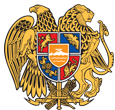 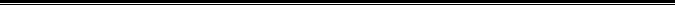 Հայաստանի Հանրապետության Սյունիքի մարզի Կապան համայնք 
ՀՀ, Սյունիքի մարզ, ք. Կապան, +374-285-42036, 060521818, kapan.syuniq@mta.gov.am